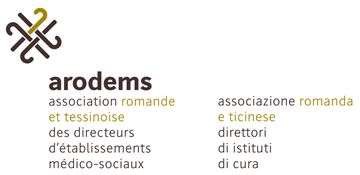 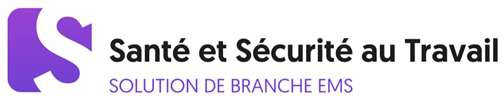 4.4.4 Spécimen - Plan d’entretien Formulaire à remplirPlan d’entretien	4.3Date:	Entretien par:Manuel de la solution de branche ARODEMS	page 78	version 01.11.2019Appareil: Fabricant: Particularités: Accessoires: 		Type: 		Numéro de série: 		Type: 		Numéro de série: 		Type: 		Numéro de série: 		Type: 		Numéro de série:Appareil: Fabricant: Particularités: Accessoires: 		Type: 		Numéro de série: 		Type: 		Numéro de série: 		Type: 		Numéro de série: 		Type: 		Numéro de série:Appareil: Fabricant: Particularités: Accessoires: 		Type: 		Numéro de série: 		Type: 		Numéro de série: 		Type: 		Numéro de série: 		Type: 		Numéro de série:Appareil: Fabricant: Particularités: Accessoires: 		Intervalle: 		Intervalle: 		Intervalle: 		Intervalle:Appareil: Fabricant: Particularités: Accessoires: 		Intervalle: 		Intervalle: 		Intervalle: 		Intervalle:Contrôler / remplacerContrôler / remplacerEn règlePas en règleRemarques/mesuresRemarques/mesuresResponsableRégléContrôle de fonctionnalitéContrôle de fonctionnalité